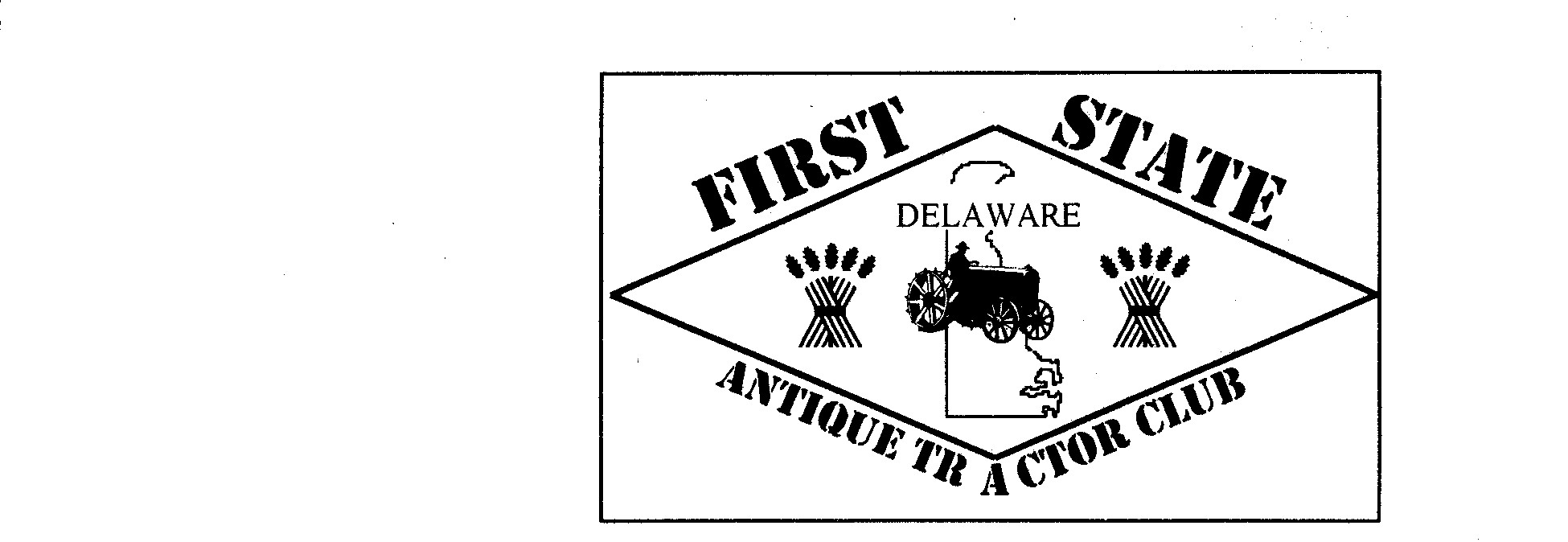 11465 Sycamore Road, Laurel, DE  19956 FIRST STATE ANTIQUE TRACTOR CLUB, INC.   				MEMBERSHIP APPLICATION The club meets on the third Tuesday, of each month, at Greenwood VFW Post, 301 Mill St., Greenwood, DE. The meeting starts at 7:00 P.M.  A newsletter is mailed to members each month, after the meeting. The dues are $20.00 per person, per year, and are due in June or before the Annual Show. You don’t need to own an antique tractor, but just have a desire to enjoy the way farms were run, in days gone by.  The club does not discriminate.  Everyone is welcome. For more information, you can call Maralene Givens, Treasurer   302-228-2674. .                                                                                                                                                          .  Please complete the information below: Name________________________________________________________________________. Address______________________________________________________________________. City/Town:                                                                  State:                           Zip______________ Phone:                                                           E-Mail:____________________________________ Cell Phone:__________________________ Make your check payable to First State Antique Tractor Club (F.S.A.T.C.) and return to any member or mail to: First State Antique Tractor Club % Maralene Givens 11465 Sycamore Road Laurel, DE 19956 (302) 228-2674 cell www.firststateantiquetractorclub.com Like us on Facebook. 